Формирование состава перспективного кадрового резерва Брестской областиПерспективный кадровый резерв является современной кадровой технологией, которая применяется в Республике Беларусь в соответствии с Указом Президента Республики Беларусь от 26 июля 2004 г. № 354 «О работе с руководящими кадрами в системе государственных органов и иных государственных организаций».Перспективный кадровый резерв – это специально сформированная группа студентов учреждений высшего образования и специалистов в возрасте до 31 года, имеющих лидерские и организаторские качества, способных к управленческой деятельности в государственных органах (организациях).Выдвижение кандидатов в перспективный кадровый резерв осуществляется:    из числа студентов – руководителями учреждений высшего образования;    из числа специалистов в возрасте до 31 года – руководителями организаций, в которых они работают.Создание перспективного кадрового резерва и работа с ним проводятся республиканскими и местными органами государственного управления.Формирование перспективного кадрового резерва предусматривает:    сбор и анализ данных о кандидатах, в том числе путем изучения актуализированной информации о гражданах, включенных в банк данных одаренной молодежи и банк данных талантливой молодежи;    оценку их деловых и личностных качеств.Информация о лицах, включенных в перспективный кадровый резерв, представляется руководителями соответствующих государственных органов в Академию управления, которая формирует и ведет единый перспективный кадровый резерв. Порядок представления такой информации определяется Академией управления по согласованию с Администрацией Президента Республики Беларусь.Академия управления передает в Администрацию Президента Республики Беларусь сведения о лицах, состоящих в перспективном кадровом резерве, по состоянию на 1 апреля и 1 ноября.Организационно-методическая работа с перспективным кадровым резервом осуществляется Академией управления.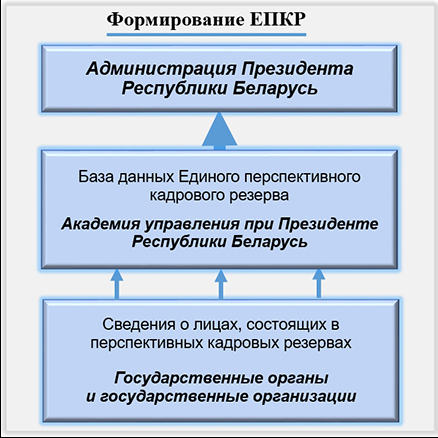 Организация работы с перспективным кадровым резервом включает:    - развитие лидерских качеств и творческих способностей студентов, а также специалистов в возрасте до 31 года;    - планирование и осуществление профессионального развития выпускников учреждений высшего образования и специалистов в возрасте до 31 года;    - мониторинг профессионального развития лиц, состоящих в перспективном кадровом резерве;    - оценку эффективности подбора кандидатов в перспективный кадровый резерв и работы с ним.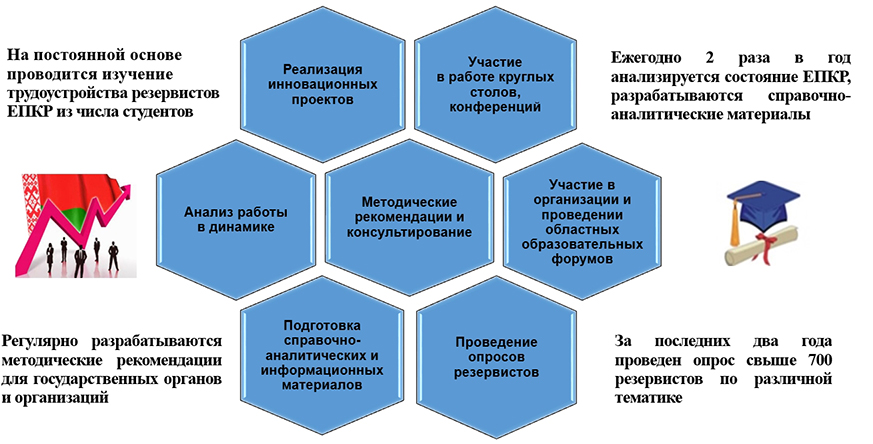 Академией управления анализируется профессиональное развитие и карьерное движение лиц, включенных в единый перспективный кадровый резерв, совместно с государственными органами и организациями проводится работа с резервистами по формированию способностей к управленческой деятельности и их профессиональному развитию. В результате резервисты, достигшие наивысших результатов, назначаются на руководящие должности, включаются в резерв руководящих кадров, поступают на государственную службу и выдвигаются лидерами общественных объединений и организаций (ежегодно это свыше 500 человек).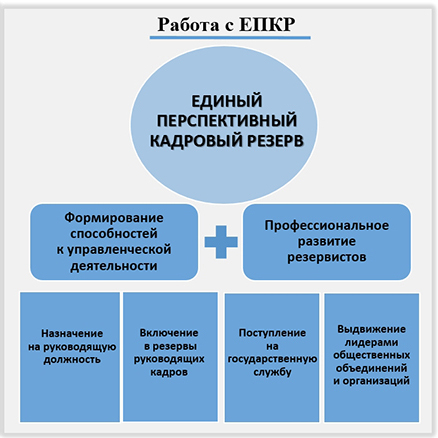 Формирование состава перспективного кадрового резерва Брестской областиФормирование состава перспективного кадрового резерва Брестской области предусматривает три этапа:  выдвижение в перспективный резерв;отбор кандидатов;зачисление в перспективный резерв.Выдвижение кандидатов (с их согласия) в перспективный резерв из числа студентов осуществляется: ректором, проректорами, директорами институтов, руководителями структурных подразделений (заведующими кафедрами – для студентов); управлением кадров и правовой работы; работниками или студентами в инициативном порядке. Выдвижение в перспективный резерв осуществляется ежегодно до 1 октября. Для выдвижения в перспективный резерв кандидат представляет следующие документы:  личный листок по учету кадров; автобиографию; характеристику, содержащую полную и объективную оценку профессионального уровня деловых, личностных качеств, отражающую конкретные результаты деятельности кандидата для зачисления в перспективный резерв; выписку из зачетной книжки (для студентов); список научных публикаций (если имеются); копии документов об образовании, о переподготовке и повышении квалификации (для сотрудников); фотографию 3х4.При рассмотрении вопроса о зачислении в перспективный резерв кандидата из числа студентов учитываются:  уровень образования; наличие не менее 75 процентов отметок 8, 9, 10 баллов, а остальные отметки не ниже 7 баллов (для студентов первого курса учитываются оценки, полученные на вступительных испытаниях); наличие звания лауреата (стипендиата) специальных фондов Президента Республики Беларусь по поддержке одаренных учащихся и студентов; активное участие в научно-исследовательской деятельности; участие в общественно значимых мероприятиях различного уровня, в том числе спортивно-массовых; личностно-деловые качества, в том числе ответственность, принципиальность, честность, дисциплинированность, исполнительность, инициативность, активная жизненная позиция; отзывы руководителей и специалистов структурных подразделений Академии управления, студентов группы, с которыми обучается кандидат на зачисление в перспективный резерв.При рассмотрении вопроса о зачислении в перспективный резерв кандидата из числа специалистов в возрасте до 31 года учитываются:  уровень образования; уровень квалификации, профессиональная компетентность; наличие ученой степени, ученого звания; результаты профессиональной практической деятельности, показатели состояния трудовой и исполнительской дисциплины; деловые и личностные качества кандидата, в том числе уровень развития стратегического и аналитического мышления, умение творчески подходить к порученному делу, способность объективно оценивать свою деятельность, умение работать с людьми, активная гражданская позиция, ответственность за результаты работы, принципиальность, честность, дисциплинированность, исполнительность; результаты последней аттестации кандидата; отзывы непосредственного руководителя и лиц, работающих с кандидатом; наличие государственных или отраслевых наград, иных поощрений Академии управления, республиканских и местных органов государственного управления.Перечень документовПЛАН РАБОТЫ С ПЕРСПЕКТИВНЫМ КАДРОВЫМ РЕЗЕРВОМ _____________________________________ (государственный орган (организация)) НА 201__ГОДРуководитель кадровой службы                    ________________                                               ___________________                                                                                                                  (подпись)                                                                                               (инициалы, фамилия)	АНКЕТАкандидата в перспективный кадровый резерв из числа студентовПожалуйста, заполняйте анкету разборчивым почерком или печатными буквами__________________________________________________________________(государственный орган (организация), формирующий (ая) перспективный кадровый резерв)АНКЕТАкандидата в перспективный кадровый резерв из числа специалистовПожалуйста, заполняйте анкету разборчивым почерком или печатными буквами__________________________________________________________________(государственный орган (организация), формирующий (ая) перспективный кадровый резерв)План индивидуального развития___________________________________________________________,(фамилия, имя, отчество)включенного в перспективный кадровый резерв __________________________________________________на 201_год(наименование государственного органа (организации))Дата включения в перспективный кадровый резерв: «___» _____________ 201__ г.Резервист	                                                         ________________                                               __________								    (подпись)                                                                                         (инициалы, фамилия)	Рекомендации куратора лица, включенного в перспективный кадровый резерв:______________________________________________________________________________________________________________________Куратор                                                             ________________                                               ___________                                                                                                                        (подпись)                                                                                           (инициалы, фамилия)Руководитель кадровой службы                       ________________                                            ___________________                                                                                                                        (подпись)                                                                                             (инициалы, фамилия)	УТВЕРЖДАЮРуководитель (уполномоченное им лицо)государственного органа (организации)__________________ (инициалы, фамилия)___________________(дата)№ п/пНаименование мероприятияСроки исполненияОтветственные исполнители1234ФамилияИмяОтчествоДата и место рожденияПолСемейное положениеГражданствоНазвание учебного заведения, местонахождениеНазвание учебного заведения, местонахождениеФакультетФакультетСпециальность, специализация Специальность, специализация Квалификация Квалификация Курс, группаКурс, группаГод окончания учебного заведенияГод окончания учебного заведенияСредний бал успеваемостиСредний бал успеваемостиКакими иностранными языками владеете?Какими иностранными языками владеете?1.1.2.Уровень владения иностранным языком (нужное подчеркнуть)Уровень владения иностранным языком (нужное подчеркнуть)владею свободно;могу объясняться со словаремвладею свободно;могу объясняться со словаремвладею свободно;могу объясняться со словаремСтепень владения компьютером (нужное подчеркнуть)Степень владения компьютером (нужное подчеркнуть)профессионал, пользователь,начинающий, не владеюпрофессионал, пользователь,начинающий, не владеюпрофессионал, пользователь,начинающий, не владеюУчастие в научно-исследовательской работе студентовУчастие в научно-исследовательской работе студентовКоличество публикацийКоличество публикацийв СМИв СМИв научных изданияхКоличество публикацийКоличество публикацийСостоите ли Вы в банке данных одаренной и талантливой молодежи? (нужное подчеркнуть)Состоите ли Вы в банке данных одаренной и талантливой молодежи? (нужное подчеркнуть)даданетОпыт организационной работы (староста группы, член Совета общежития, участник социального проекта и т.п.)Опыт организационной работы (староста группы, член Совета общежития, участник социального проекта и т.п.)В каких общественных организациях состоите?В каких общественных организациях состоите?Занимаетесь ли Вы спортом (укажите каким)?Занимаетесь ли Вы спортом (укажите каким)?Награды, поощрения, иные достиженияНаграды, поощрения, иные достиженияКем Вы видите себя в профессиональном плане через 3–5 лет после окончания учебного заведения?Кем Вы видите себя в профессиональном плане через 3–5 лет после окончания учебного заведения?Адрес регистрации по месту жительстваАдрес регистрации по месту жительстваАдрес регистрации по месту пребыванияАдрес регистрации по месту пребыванияТелефон (дом., моб.)Телефон (дом., моб.)Адрес электронной почтыАдрес электронной почтыПаспортные данные (серия, №, кем выдан, когда)Паспортные данные (серия, №, кем выдан, когда)Дата заполнения:Личная подпись:ФамилияИмяОтчествоДата и место рожденияПолСемейное положениеГражданствоОбразованиеОбразованиеКакой вуз (ы) закончили (включая переподготовку), год окончания (начиная с предыдущего места учебы)Какой вуз (ы) закончили (включая переподготовку), год окончания (начиная с предыдущего места учебы)Какой вуз (ы) закончили (включая переподготовку), год окончания (начиная с предыдущего места учебы)Какой вуз (ы) закончили (включая переподготовку), год окончания (начиная с предыдущего места учебы)Какой вуз (ы) закончили (включая переподготовку), год окончания (начиная с предыдущего места учебы)Какой вуз (ы) закончили (включая переподготовку), год окончания (начиная с предыдущего места учебы)Специальность (специализация) по диплому (ам), № диплома или удостоверенияСпециальность (специализация) по диплому (ам), № диплома или удостоверенияКвалификацияКвалификация1. Место работы1. Место работыЗанимаемая должность Занимаемая должность Опыт работы: наименование организации, должность (начиная с предыдущего места работы)Опыт работы: наименование организации, должность (начиная с предыдущего места работы)Опыт работы: наименование организации, должность (начиная с предыдущего места работы)Опыт работы: наименование организации, должность (начиная с предыдущего места работы)Опыт работы: наименование организации, должность (начиная с предыдущего места работы)Опыт работы: наименование организации, должность (начиная с предыдущего места работы)2. Место работы2. Место работыЗанимаемая должность Занимаемая должность Опыт работы: наименование организации, должность (начиная с предыдущего места работы)Опыт работы: наименование организации, должность (начиная с предыдущего места работы)Опыт работы: наименование организации, должность (начиная с предыдущего места работы)Опыт работы: наименование организации, должность (начиная с предыдущего места работы)Опыт работы: наименование организации, должность (начиная с предыдущего места работы)Опыт работы: наименование организации, должность (начиная с предыдущего места работы)Курсы, семинары, тренинги, стажировки и т. д. (длительность, учебная организация, название программы)Курсы, семинары, тренинги, стажировки и т. д. (длительность, учебная организация, название программы)Курсы, семинары, тренинги, стажировки и т. д. (длительность, учебная организация, название программы)Курсы, семинары, тренинги, стажировки и т. д. (длительность, учебная организация, название программы)Курсы, семинары, тренинги, стажировки и т. д. (длительность, учебная организация, название программы)Курсы, семинары, тренинги, стажировки и т. д. (длительность, учебная организация, название программы)Какими иностранными языками владеете?Какими иностранными языками владеете?1.1.2.Уровень владения иностранным языком (нужное подчеркнуть)Уровень владения иностранным языком (нужное подчеркнуть)владею свободно; могу объясняться со словаремвладею свободно; могу объясняться со словаремвладею свободно; могу объясняться со словаремСтепень владения компьютером (нужное подчеркнуть)Степень владения компьютером (нужное подчеркнуть)профессионал, пользователь,начинающий, не владеюпрофессионал, пользователь,начинающий, не владеюпрофессионал, пользователь,начинающий, не владеюСостоите ли Вы в банке данных одаренной и талантливой молодежи? (нужное подчеркнуть)Состоите ли Вы в банке данных одаренной и талантливой молодежи? (нужное подчеркнуть)даданетУченая, академическая степень, ученое званиеУченая, академическая степень, ученое званиеКоличество публикацийКоличество публикацийв СМИв СМИв научных изданияхКоличество публикацийКоличество публикацийВ каких общественных организациях состоите?В каких общественных организациях состоите?Являетесь ли депутатом?Являетесь ли депутатом?Занимаетесь ли Вы спортом (укажите каким)?Занимаетесь ли Вы спортом (укажите каким)?Награды, поощрения, иные достиженияНаграды, поощрения, иные достиженияКем Вы видите себя в профессиональном плане через 3–5 лет?Кем Вы видите себя в профессиональном плане через 3–5 лет?Адрес регистрации по месту жительства Адрес регистрации по месту жительства Телефон (дом., раб., моб.)Телефон (дом., раб., моб.)Адрес электронной почтыАдрес электронной почтыПаспортные данные (серия, №, кем выдан, когда)Паспортные данные (серия, №, кем выдан, когда)Дата заполнения:Личная подпись:Решение руководителя (уполномоченного им лица)по результатам выполнения плана:УТВЕРЖДАЮРуководитель (уполномоченное им лицо)государственного органа (организации)__________________ (инициалы, фамилия)___________________(дата)№ п/пРазвивающие действия (действия по развитию на рабочем месте, задания, специальные проекты, стажировки, тренинги, семинары, самообразование)Чья поддержка Вам необходима? (помощь куратора, обучение на опыте других, иное)Сроки Результаты выполненной работы12345